Publicado en Valencia el 13/10/2021 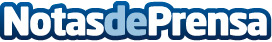 PF Seguridad Vial: Europa sigue el mismo camino que España para implementar la nueva luz de emergencia V16La luz de emergencia V16 tiene un claro propósito: reducir el número de heridos y víctimas que se producen cada año en España por salir del vehículo para colocar los triángulos de emergencia. Ahora, este objetivo de seguridad vial da un paso más allá, buscando reducir el número de atropellos también a nivel internacionalDatos de contacto:PF Seguridad Vial965330817Nota de prensa publicada en: https://www.notasdeprensa.es/pf-seguridad-vial-europa-sigue-el-mismo-camino_1 Categorias: Internacional Nacional Automovilismo Industria Automotriz http://www.notasdeprensa.es